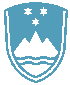 POROČILO O REDNEM INŠPEKCIJSKEM PREGLEDU NAPRAVE, KI LAHKO POVZROČIONESNAŽEVANJE OKOLJA VEČJEGA OBSEGAZavezanec:Javne službe Ptuj d.o.o., Ulica heroja Lacka 3, 2250 PtujNaprava / lokacija:Naprava, ki lahko povzroča onesnaževanje okolja večjega obsega – IED naprava (Odlagališče nenevarnih odpadkov Gajke in MBO).Naprava se nahaja na lokaciji Regijskega centra za ravnanje z odpadki Gajke – CERO Gajke, Dornovska cesta 26, 2250 PtujDatum pregleda: 4.3.2019Okoljevarstveno dovoljenje (OVD) številka: 35407-3/2013-24 z dne 24.4.2015Usklajenost z OVD:Inšpekcijski nadzor je bil opravljen v zvezi z nadzorom in z zahtevami izdanega Okoljevarstvenega dovoljenja (OVD) po navedenih področij:ravnanjem z odpadki, emisijami snovi v zrak, emisijami snovi in toplote v vode, emisije hrupa v okolje, ukrepi za čim večjo stopnjo varstva okolja kot celote, ukrepi za obratovanje naprave v izrednih razmerah in ukrepi po dokončnem prenehanju obratovanja naprave, drugimi posebnimi zahtevami iz OVD.Ugotovitve inšpekcijskega nadzora so navedene v zapisniku številka 06182-3166/2018-12 z dne 4.3.2019.Na inšpekcijskem nadzoru so bile ugotovljene nepravilnosti. Za ugotovljene nepravilnosti je bil zavezancu izrečen inšpekcijski ukrep – opozorila na podlagi 33. člena ZIN na zapisnik z določenim rokom odprave nepravilnosti. Zavezanec je v določenem roku odpravil vse nepravilnosti in na podlagi tega je zavezanec usklajen z OVD.Zaključki / naslednje aktivnosti:Naslednji redni inšpekcijski pregled bo opravljen glede na plan dela, izredni inšpekcijski pregled po potrebi.